Załącznik numer 1 do Regulaminu w sprawie dokonywania refundacji z Funduszu Pracy kosztów wyposażenia lub doposażenia stanowiska pracy przez Powiatowy Urząd Pracy w Zabrzu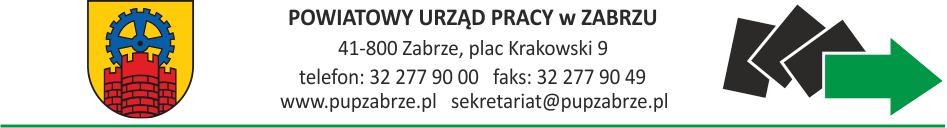 Zabrze, dnia _________________________________________________________                                                           (pieczęć firmowa wnioskodawcy)  POWIATOWY URZĄD PRACY W ZABRZU WNIOSEK W SPRAWIE UDZIELENIA REFUNDACJI KOSZTÓW WYPOSAŻENIA 
LUB DOPOSAŻENIA STANOWISKA PRACY Na zasadach określonych w:ustawie z dnia 20 kwietnia 2004 r. o promocji zatrudnienia i instytucjach rynku pracy (Dz. U. z 2020 r. poz. 1409 z późn. zm.),ustawie z dnia 30 kwietnia 2004 r. o postępowaniu w sprawach dotyczących pomocy publicznej (Dz. U. z 2020 r. poz. 708),rozporządzeniu Ministra Rodziny, Pracy i Polityki Społecznej z dnia 14 lipca 2017 r. w sprawie dokonywania  z Funduszu Pracy refundacji kosztów wyposażenia lub doposażenia stanowiska pracy oraz przyznawania środków na podjęcie działalności gospodarczej (Dz. U. z 2017 r. poz. 1380),rozporządzeniu Komisji (UE) nr 1407/2013 z dnia 18 grudnia 2013 r. w sprawie stosowania art. 107 i 108 Traktatu 
o funkcjonowaniu Unii Europejskiej do pomocy de minimis (Dz. Urz. UE L 352 z 24.12.2013, str. 1),rozporządzeniu Komisji (UE) nr 1408/2013 z dnia 18 grudnia 2013 r. w sprawie stosowania art. 107 i 108 Traktatu 
o funkcjonowaniu Unii Europejskiej do pomocy de minimis w sektorze rolnym (Dz. Urz. UE L 352 z 24.12.2013, str. 9).Pouczenie:Przed wypełnieniem wniosku należy zapoznać się z „Regulaminem w sprawie dokonywania refundacji 
z Funduszu Pracy kosztów wyposażenia lub doposażenia stanowiska pracy przez Powiatowy Urząd Pracy 
w Zabrzu”, który dostępny jest na stronie internetowej zabrze.praca.gov.pl.Na wszystkie zawarte we wniosku pytania należy udzielić precyzyjnej odpowiedzi, ponieważ będą one podstawą do rozpatrzenia wniosku. Nie należy modyfikować i usuwać elementów wniosku.Wniosek należy wypełnić czytelnie. Wszystkie pozycje we wniosku muszą zostać wypełnione, w przypadku gdy informacje zawarte w danym punkcie nie dotyczą wnioskodawcy należy wpisać „nie dotyczy”, „brak” 
lub „nie posiadam”. Wniosek należy złożyć z kompletem dokumentów.Wnioski wypełnione nieczytelnie, niekompletne, niezawierające wymaganych informacji, nie będą rozpatrywane, w przypadku ich nieuzupełnienia we wskazanym terminie.Złożony wniosek wraz z załączonymi dokumentami nie podlega zwrotowi.Wniosek może być uwzględniony tylko w przypadku, gdy jest kompletny oraz prawidłowo sporządzony, 
a Urząd dysponuje środkami na jego sfinansowanie.Fakt złożenia wniosku nie gwarantuje otrzymania refundacji, a od negatywnego stanowiska Dyrektora Powiatowego Urzędu Pracy w Zabrzu nie przysługuje odwołanie.DANE DOTYCZĄCE WNIOSKODAWCY1.  Oznaczenie wnioskodawcy (proszę zaznaczyć właściwą odpowiedź znakiem x):podmiot prowadzący działalność gospodarcząniepubliczne przedszkole, niepubliczna szkołaproducent rolnyżłobek lub klub dziecięcy podmiot świadczący usługi rehabilitacyjne2.  Nazwa wnioskodawcy lub imię i nazwisko (w przypadku osoby fizycznej): ____________________________________________________________________________________________________________________________________3.  Adres siedziby albo adres zamieszkania (w przypadku osoby fizycznej): ______________________________________________________________________________________________________________________________________4. Adres do korespondencji: __________________________________________________________________________5. Miejsce prowadzenia działalności: ___________________________________________________________________6.  Numer telefonu: _____________________________ adres e-mail:_________________________________________7. NIP: __ __ __ - __ __ __ - __ __ - __ __   REGON: __ __ __ __ __ __ __ __ __   KRS __ __ __ __ __ __ __ __ __ __ lub PESEL (w przypadku osoby fizycznej, jeżeli został nadany): __ __ __ __ __ __ __ __ __ __ __8. Forma prawna prowadzonej działalności: ______________________________________________________________9. Czy wnioskodawca jest płatnikiem podatku VAT (proszę zaznaczyć właściwą odpowiedź znakiem x):TAKNIE10. Data rozpoczęcia prowadzenia działalności: ________________________ PKD (przeważające):_________________11. Rodzaj prowadzonej działalności i krótki jej opis:________________________________________________________________________________________________________________________________________________________12. Imię, nazwisko i stanowisko osoby uprawnionej do reprezentowania wnioskodawcy: ___________________________________________________________________________________________________________________________13. Dane osoby odpowiedzialnej do przeprowadzenia naboru pracowników: Imię i nazwisko: ____________________________________________________________________________________Stanowisko: ___________________________________ Numer telefonu: ______________________________________14. Stan zatrudnienia* na dzień złożenia wniosku ogółem:___________, w tym liczba pracowników w przeliczeniu na pełny wymiar czasu pracy:__________.* zatrudnienie oznacza wykonywanie pracy na podstawie stosunku pracy, stosunku służbowego oraz umowy o pracę nakładczą regulowane przepisami Kodeksu Pracy 15. Liczba osób zatrudnionych oraz liczba osób, z którymi rozwiązany został stosunek pracy w okresie ostatnich
6 miesięcy poprzedzających dzień złożenia wniosku wraz z podaniem podstawy prawnej, na podstawie której doszło do rozwiązania stosunku pracy: * w przypadku braku zwolnień pracowników należy wpisać „nie dotyczy”DANE DOTYCZĄCE TWORZONYCH STANOWISK PRACY1. Liczba planowanych do wyposażenia lub doposażenia stanowisk pracy: _____________________________________ 2. Przewidywany termin zatrudnienia: __________________________________________________________________ 3. Adres miejsca tworzonych stanowisk pracy: ____________________________________________________________________________________________________________________________________________________________4. Wnioskowana kwota refundacji: _____________________________________________________________________5. Dane dotyczące kwalifikacji, umiejętności i doświadczenia zawodowego oraz rodzaju pracy, jaka będzie wykonywana przez skierowanego bezrobotnego, opiekuna lub poszukującego pracy absolwenta:* klasyfikacja zawodów dostępna na stronie internetowej: http://psz.praca.gov.pl/rynek-pracy/bazy-danych/klasyfikacja-zawodow-i-specjalnosci/wyszukiwarka-opisow-zawodowOPIS PRZEDSIĘWZIĘCIA WRAZ Z KALKULACJĄ WYDATKÓW 1. Opis działalności prowadzonej przez wnioskodawcę wraz z uzasadnieniem potrzeby tworzenia nowego stanowiska pracy. _____________________________________________________________________________________________________________________________________________________________________________________________________________________________________________________________________________________________________________________________________________________________________________________________________________________________________________________________________________________________________________________________________________________________________________________________________________________________________________________________________________________________________________________________________________________________________________________________________________________________________________________________________________________________________________________________________________________________________________________________________________________________________________________________________________________________________________________________________________________________________________________________________________________________________________________________________________________________________________2. Działania podjęte przez wnioskodawcę w celu realizacji przedsięwzięcia*._______________________________________________________________________________________________________________________________________________________________________________________________________________________________________________________________________________________________________________________________________________________________________________________________________________________________________________________________________________________________________________________________________________________________________________________________________________________________________________________________________________________________________________________________________________________________________________________________________________________________________________________________________________________________________________________________________________________________________________________________________________________________________________________________________________________________________________________________________________________________________________________________________________________________________________________________________________________________________________________________________________________________________________________________________________________________________________________________________________________________________________3. Proponowana forma zabezpieczenia zwrotu refundacji kosztów wyposażenia lub doposażenia stanowiska pracy (proszę zaznaczyć właściwą odpowiedź znakiem x):poręczenie – poręczyciel osiągający dochód miesięczny nie niższy niż 3 500,00 zł brutto (dotyczy jednego stanowiska) weksel z poręczeniem wekslowym – poręczyciel osiągający dochód jw.gwarancja bankowazastaw na prawach lub rzeczachblokada środków zgromadzonych na rachunku bankowymakt notarialny o poddaniu się egzekucji przez dłużnika*dodatkowym atutem będzie przedstawienie ofert cenowych4. Szczegółowa specyfikacja wydatków dotyczących wyposażenia lub doposażenia stanowiska pracy (w szczególności 
na zakup środków trwałych, urządzeń, maszyn, w tym środków niezbędnych do zapewnienia zgodności stanowiska pracy z przepisami bezpieczeństwa i higieny pracy oraz wymaganiami ergonomii):Nazwa stanowiska pracy: ____________________________________________________________________________*UWAGA! W przypadku planowania zakupów za granicą, a także w przypadku planowania zakupu rzeczy używanych, wymagana jest wcześniejsza zgoda Dyrektora Powiatowego Urzędu Pracy w Zabrzu.  _______________________                                                          _________________________________________         data                                                                                   podpis wnioskodawcy lub osoby uprawnionej                                                                                                  do reprezentowania wnioskodawcy5. Uzasadnienie konieczności dokonania zakupów wymienionych w specyfikacji wydatków w ramach tworzonego stanowiska pracy wraz z wyjaśnieniem proponowanych cen zakupów (oddzielnie dla każdego stanowiska pracy)*:______________________________________________________________________________________________________________________________________________________________________________________________________________________________________________________________________________________________________________________________________________________________________________________________________________________________________________________________________________________________________________________________________________________________________________________________________________________________________________________________________________________________________________________________________________________________________________________________________________________________________________________________________________________________________________________________________________________________________________________________________________________________________________________________________________________________________________________________________________________________________________________________________________________________________________________________________________________________________________________________________________________________________________________________________________________________________________________________________________________________________________________________________________________________________________________________________________________________________________________________________________________________________________________________________________________________________________________________________________________________________________________________________________________________________________________________________________________________________________________________________________________________________________________________________________________________________________________________________________________________________________________________________________________________________________________________________________________________________________________________________________________________________________________________________________________________________________________________________________________________________________________________________________________________________________________________________________________________________________________________________________________________________________________________________________________________________________________________________________________________________________________________________________________________________________________________________________________________________________________________________________________________________________________________________________________________________________________________________________________________________________________________________________________________________________________________________________________________________________________________________________________________________________________________________________________________________________________________________________________________________________________________________________________________________________________________________________________________________________________________________________________________________________________________________________________________________________________________________________________________________________________________________________                                                                                                    podpis wnioskodawcy lub osoby uprawnionej                                                                                                     do reprezentowania wnioskodawcy*UWAGA: wydatki oraz uzasadnienie ich poniesienia powinno wynikać z zakresu obowiązków, jakie będzie wykonywał zatrudniony bezrobotny.ZAŁĄCZNIKI DO WNIOSKU:Oświadczenie podmiotu prowadzącego działalność gospodarczą – załącznik nr 1.Oświadczenie podmiotu o obniżeniu bądź zamiarze obniżenia wymiaru czasu pracy pracownika – załącznik nr 2.Oświadczenie podmiotu o otrzymanej pomocy de minimis – załącznik nr 3.W przypadku spółek cywilnych - umowa spółki cywilnej. Pełnomocnictwo do reprezentowania wnioskodawcy oraz składania oświadczeń woli w jego imieniu.
Pełnomocnictwo nie jest wymagane jeżeli osoba podpisująca wniosek i umowę jest upoważniona do 
reprezentowania wnioskodawcy w odnośnym dokumencie rejestrowym.Formularz informacji przedstawianych przy ubieganiu się o pomoc de minimis.Zgłoszenie krajowej oferty pracy (należy wypełnić oddzielnie dla każdego stanowiska pracy).W przypadku niepublicznego przedszkola lub niepublicznej szkoły – załącznik nr 1a, 2a oraz 3.W przypadku żłobka lub klubu dziecięcego lub podmiotu świadczącego usługi rehabilitacyjne 
– załącznik nr 1b, 2b oraz 3.W przypadku producenta rolnego – załącznik nr 1c, 2c, 3 oraz 4.INFORMACJA O OCHRONIE DANYCH OSOBOWYCH Zgodnie z art. 13 Ogólnego Rozporządzenia o Ochronie Danych Osobowych z dnia 27 kwietnia 2016 r. (Dz. Urz. UE L 119 z 04.05.2016) Powiatowy Urząd Pracy w Zabrzu, Plac Krakowski 9, 41-800 Zabrze informuje, iż jest:Administratorem przekazanych przez Państwa danych osobowych. Kontakt z Inspektorem Ochrony Danych: iod@pupzabrze.pl.Dane osobowe przetwarzane będą w celu realizacji umowy – na podstawie Art. 6 ust. 1 lit. b ogólnego rozporządzenia o ochronie danych osobowych z dnia 27 kwietnia 2016 r.Odbiorcami danych osobowych będą: sądy, ministerstwa, wojewoda, gminy, starostwa, PIP, NIK, komornik, policja, organy skarbowe, prokuratura. Dane osobowe przechowywane będą przez okres 6 lat lub w oparciu o uzasadniony interes realizowany przez administratora.Podmioty przetwarzania danych posiadają prawo do żądania od administratora dostępu do danych osobowych, 
ich sprostowania, usunięcia lub ograniczenia przetwarzania.Podmiot przetwarzania danych ma prawo wniesienia skargi do organu nadzorczego jeśli jego zdaniem, przetwarzanie danych osobowych narusza przepisy unijnego rozporządzenia RODO.  Podanie danych osobowych jest dobrowolne, jednakże odmowa podania danych może skutkować odmową zawarcia umowy.Dane osobowe nie będą przetwarzane w sposób zautomatyzowany i nie będą profilowane.Wyrażam(y) zgodę na przetwarzanie danych osobowych dla celów związanych z wykonywaniem zadań Powiatowego Urzędu Pracy w Zabrzu.Oświadczam(y), że wszystkie informacje zawarte w niniejszym wniosku są zgodne z rzeczywistym stanem faktycznym. Wiarygodność informacji podanych we wniosku i załączonych do niego dokumentach potwierdzam(y) własnoręcznym podpisem.________________________________________                                                                                                    podpis wnioskodawcy lub osoby uprawnionej                                                                                                     do reprezentowania wnioskodawcyZAŁĄCZNIK NR 1OŚWIADCZENIE PODMIOTUnie rozwiązałem(am) stosunku pracy z pracownikiem w drodze wypowiedzenia dokonanego przez podmiot albo na mocy porozumienia stron z przyczyn niedotyczących pracowników w okresie 6 miesięcy bezpośrednio poprzedzających dzień złożenia wniosku oraz nie rozwiążę stosunku pracy z pracownikiem w sposób wskazany powyżej
w okresie od dnia złożenia wniosku do dnia otrzymania refundacji,prowadzę działalność gospodarczą w rozumieniu przepisów o swobodzie działalności gospodarczej, przez okres 
6 miesięcy bezpośrednio poprzedzających dzień złożenia wniosku, przy czym do wskazanego okresu prowadzenia działalności gospodarczej nie wlicza się okresu zawieszenia działalności gospodarczej,nie zalegam w dniu złożenia wniosku z wypłacaniem wynagrodzeń pracownikom oraz z opłacaniem należnych składek na ubezpieczenia społeczne, ubezpieczenie zdrowotne, Fundusz Pracy, Fundusz Gwarantowanych Świadczeń Pracowniczych, Państwowy Fundusz Rehabilitacji Osób Niepełnosprawnych oraz Fundusz Emerytur Pomostowych,nie zalegam w dniu złożenia wniosku z opłacaniem innych danin publicznych,nie posiadam w dniu złożenia wniosku nieuregulowanych w terminie zobowiązań cywilnoprawnych,nie byłem(am) karany(a) w okresie 2 lat przed dniem złożenia wniosku za przestępstwo przeciwko obrotowi 
gospodarczemu w rozumieniu ustawy z dnia 6 czerwca 1997 r. – Kodeks karny (Dz. U. z 2020 r. poz. 1444 ) lub ustawy z dnia 28 października 2002 r. o odpowiedzialności podmiotów zbiorowych za czyny zabronione 
pod groźbą kary (Dz. U. z 2020 r., poz. 358 z późn. zm.),oświadczam, że (proszę zaznaczyć właściwą odpowiedź znakiem x)::otrzymałem(am) pomoc de minimis w roku bieżącym oraz w ciągu 
2 poprzedzających go lat podatkowych (w przypadku otrzymania pomocy de minimis należy do wniosku dołączyć zaświadczenia potwierdzające jej otrzymanie lub oświadczenie o wysokości otrzymanej pomocy),nie otrzymałem(am) pomocy de minimis w roku bieżącym oraz w ciągu 2 poprzedzających go lat
podatkowychzobowiązuję się do złożenia w dniu podpisania umowy dodatkowego oświadczenia o niezmniejszeniu wymiaru czasu pracy pracownika i nierozwiązaniu stosunku pracy z pracownikiem w drodze wypowiedzenia dokonanego przez pracodawcę bądź na mocy porozumienia stron z przyczyn niedotyczących pracowników w okresie od dnia złożenia wniosku do dnia otrzymania refundacji,zobowiązuję się do złożenia w dniu podpisania umowy dodatkowego oświadczenia o uzyskanej pomocy publicznej 
w okresie od dnia złożenia wniosku do dnia otrzymania refundacji, zobowiązuję się do niezwłocznego powiadomienia Powiatowego Urzędu Pracy w Zabrzu, jeżeli w okresie od dnia złożenia wniosku do dnia podpisania umowy, ulegnie zmianie stan faktyczny lub prawny wskazany we wniosku,zapoznałem(am) się i spełniam warunki refundacji kosztów wyposażenia lub doposażenia stanowiska pracy 
określone w:rozporządzeniu Ministra Rodziny, Pracy i Polityki Społecznej z dnia 14 lipca 2017 r. w sprawie dokonywania 
z Funduszu Pracy refundacji kosztów wyposażenia lub doposażenia stanowiska pracy oraz przyznawania środków na podjęcie działalności gospodarczej (Dz. U. z 2017 r. poz. 1380),rozporządzeniu Komisji (UE) nr 1407/2013 z dnia 18 grudnia 2013 r. w sprawie stosowania art. 107 i 108 Traktatu o funkcjonowaniu Unii Europejskiej do pomocy de minimis (Dz. Urz. UE L 352 z 24.12.2013, str. 1),regulaminie w sprawie dokonywania refundacji z Funduszu Pracy kosztów wyposażenia lub doposażenia stanowiska pracy przez Powiatowy Urząd Pracy w Zabrzu z dnia 27.01.2020 r.Jestem świadomy(a) odpowiedzialności karnej za złożenie fałszywego oświadczenia.Prawdziwość informacji zawartych w niniejszym oświadczeniu potwierdzam własnoręcznym podpisem.________________________				       ________________________________________              data                                                                                podpis wnioskodawcy lub osoby uprawnionej                                                                                                     do reprezentowania wnioskodawcyZAŁĄCZNIK NR 2OŚWIADCZENIE PODMIOTU O OBNIŻENIU BĄDŹ ZAMIARZE OBNIŻENIA 
WYMIARU CZASU PRACY PRACOWNIKAOświadczam, że (proszę zaznaczyć właściwą odpowiedź znakiem x):obniżyłem (am) wymiar czasu pracownika w okresie 6 miesięcy bezpośrednio poprzedzających dzień 
złożenia wniosku z powodu ……………………………………………………………………………………………………………………..obniżyłem (am) wymiar czasu pracownika w okresie 6 miesięcy bezpośrednio poprzedzających dzień złożenia wniosku na podstawie art. 15g ust. 8 lub art. 15 gb ust. 1 pkt 1 ustawy z dnia 2 marca 2020 r.
o szczególnych rozwiązaniach związanych z zapobieganiem, przeciwdziałaniem i zwalczaniem COVID-19, innych chorób zakaźnych oraz wywołanych nimi sytuacji kryzysowych (Dz. U. poz. 1842, z późn. zm.). zwanej dalej „ustawą COVID-19” lub na podstawie aneksu do umowy zawartej ze starostą w związku z art. 15zzf ustawy COVID-19,nie obniżyłem (am) wymiaru czasu pracownika w okresie 6 miesięcy bezpośrednio poprzedzających dzień złożenia wniosku.Oświadczam, że (proszę zaznaczyć właściwą odpowiedź znakiem x):zamierzam obniżyć wymiar czasu pracy pracownika w okresie od dnia złożenia wniosku do dnia otrzymania refundacji z powodu …………………………..…………………………………………………………………………………………. zamierzam obniżyć wymiar czasu pracy pracownika w okresie od dnia złożenia wniosku do dnia otrzymania refundacji na podstawie art. 15g ust. 8 lub art. 15 gb ust. 1 pkt 1 ustawy z dnia 2 marca 2020 r.
o szczególnych rozwiązaniach związanych z zapobieganiem, przeciwdziałaniem i zwalczaniem COVID-19, innych chorób zakaźnych oraz wywołanych nimi sytuacji kryzysowych (Dz. U. poz. 1842, z późn. zm.). zwanej dalej „ustawą COVID-19” lub na podstawie aneksu do umowy zawartej ze starostą w związku z art. 15zzf ustawy COVID-19,nie obniżę wymiaru czasu pracownika w okresie od dnia złożenia wniosku do dnia otrzymania refundacji. ____________________  						 ________________________________    	data                                  					 podpis wnioskodawcyZAŁĄCZNIK NR 3Na podstawie ustawy z dnia 30 kwietnia 2004 r. o postępowaniu w sprawach dotyczących pomocy publicznej oraz  Rozporządzenia Komisji (UE) nr 1407/2013 z dnia 18 grudnia 2013 r. w sprawie stosowania art. 107 i 108 Traktatu 
o funkcjonowaniu Unii Europejskiej do pomocy de minimis (Dz. Urz. UE L 352 z 24.12.2013, str. 1)._____________________________________                                                           (pieczęć firmowa wnioskodawcy)  OŚWIADCZENIE WNIOSKODAWCY O POMOCY DE MINIMISOświadczam, że w ciągu bieżącego roku podatkowego oraz 2 poprzedzających go lat podatkowych (proszę zaznaczyć właściwą odpowiedź znakiem x):otrzymałem(am) środki stanowiące pomoc de minimisnie otrzymałem(am) środków stanowiących pomoc de minimisW przypadku otrzymania pomocy de minimis proszę uzupełnić poniższą tabelę.Jestem świadomy(a) faktu, iż złożenie nieprawdziwych oświadczeń we wniosku oraz w załączonych do niego dokumentach w powyższym zakresie stanowi podstawę do rozwiązania zawartej umowy i żądanie zwrotu wypłaconej kwoty.________________________				       ________________________________________              data                                                                                podpis wnioskodawcy lub osoby uprawnionej                                                                                                     do reprezentowania wnioskodawcyADNOTACJA POWIATOWEGO URZĘDU PRACYADNOTACJA POWIATOWEGO URZĘDU PRACYNR WNIOSKUCIRZ.III.630. ……… .21Lp.Miesiąc i rokStan zatrudnienia 
w poszczególnych miesiącachLiczba osób, 
z którymi rozwiązano stosunek pracy 
w poszczególnych miesiącach*Przyczyna rozwiązania stosunku pracy (należy wpisać podstawę prawną rozwiązania stosunku pracy)1.2.3.4.5.6.Lp.Charakterystyka stanowiska pracy1.1a.Nazwa stanowiska pracy:________________________________________________________Nazwa stanowiska pracy zgodnie z klasyfikacją zawodów*:_____________________________2.Liczba tworzonych miejsc pracy:3.Wymagane kwalifikacje, umiejętności i doświadczenie zawodowe niezbędne do wykonywania pracy jakie powinien posiadać skierowany bezrobotny, opiekun lub poszukujący pracy absolwent (wykształcenie, zawód, doświadczenie zawodowe, uprawnienia, kursy):4.Rodzaj pracy, jaka będzie wykonywana przez skierowanego bezrobotnego, opiekuna lub poszukującego pracy absolwenta:5.Proponowane wynagrodzenie brutto:6.Wymiar czasu pracy:Lp.Charakterystyka stanowiska pracy1.1a.Nazwa stanowiska pracy:________________________________________________________Nazwa stanowiska pracy zgodnie z klasyfikacją zawodów*:_____________________________2.Liczba tworzonych miejsc pracy:3.Wymagane kwalifikacje, umiejętności i doświadczenie zawodowe niezbędne do wykonywania pracy jakie powinien posiadać skierowany bezrobotny, opiekun lub poszukujący pracy absolwent (wykształcenie, zawód, doświadczenie zawodowe, uprawnienia, kursy):4.Rodzaj pracy, jaka będzie wykonywana przez skierowanego bezrobotnego, opiekuna lub poszukującego pracy absolwenta:5.Proponowane wynagrodzenie brutto:6.Wymiar czasu pracy:Lp.WyszczególnienieŚrodki własne (brutto w zł)Środki 
z dofinansowania
(brutto w zł)Zakupy nowe/używane*Razem 
(brutto w zł)RAZEM:RAZEM:W przypadku wnioskowania o refundację dla kilku stanowisk, proszę o przygotowanie oddzielnej specyfikacji dla każdego stanowiska pracy.Lp.Organ udzielający pomocyPodstawa prawnaDzień udzielenia pomocyWartość pomocy bruttoWartość pomocy bruttoLp.Organ udzielający pomocyPodstawa prawnaDzień udzielenia pomocyw PLNw EUROŁĄCZNA WARTOŚĆ DE MINIMIS:ŁĄCZNA WARTOŚĆ DE MINIMIS:ŁĄCZNA WARTOŚĆ DE MINIMIS:ŁĄCZNA WARTOŚĆ DE MINIMIS: